6 маяПрофильный труд.Практическое повторение. Тема: "Швейное оборудование"1.Повторить правила Т/Б при работе на швейной машинеа) До начала работыб )Во время работыв) По окончанию работы;2. Перечислить детали швейной машинки.3.Вспомнить назначение бытовых швейных машин, промышленных шв. машин, специальных шв. машин.4. Неполадки в швейной машине. Исправление.5. Последовательность заправки верхней нити.6.Последовательность заправки нижней нити.7.Дефекты машинной строчки. (исправление)Презентации по теме "Швейное оборудование" размещены в Skype.Практическая работа : Нарисовать модели брючных костюмов.Русский языкТема урока «Повторение. Имя Существительное»Шаг 1. Посмотреть видео https://youtu.be/nyrucwXlQdAШаг 2. Устно ответить на вопросы:- Что такое склонение?- Какие морфологические признаки есть у существительного?ЧтениеПодготовить пересказ произведения, которое больше всего понравилось на уроках чтения.МатематикаТема: « Запись десятичной дроби в виде обыкновенной»Разобрать № 546, выучить правило на стр. 105Выполнить № 547, № 548, используя правило.АФК (плавание)УРОК №30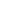 Комплекс ОРУ №22.  И.п лежа на груди, ноги вместе, левая рука вдоль туловища, правая вперед, попеременные движения ног вверх, вниз (колени прямые)3 раза по 20 движений ногами.3. И.п лежа на груди, ноги вместе, правая рука вдоль туловища, левая вперед, попеременные движения ног вверх, вниз (колени прямые)3 раза по 20 движений ногами.Рекомендуем выполнять упражнения между письменными д/з.Содержание Доз-каОМУ1.Ходьба на месте.1 мин.Можно добавить движения руками2.Ноги вместе, руки на пояс. Круговые движения головой 4 раза влево,4 раза вправо.5-7 разВыполнять под счёт, плавно.3.Ноги вместе, на счёт 1-поднимаемся на носки, руки поднимаем вверх по кругу, вдох; на счёт 2-опускаемся, опускаем руки, выдох.5 разПод счёт, в среднем темпе4.Ноги на ширине плеч, руки разведены в стороныКруговые движения руками вперёд-назад.5 разТемп средний. Кисти сжаты в кулак.5.Ноги на ширине плеч, руки к плечам. Круговые движения в плечевом суставе. 1-4 вперед, 5-8 назад5-7 разВыполнять упражнение под счёт. Вперед сводим вместе локти, назад-лопатки.6.Ноги на ширине плеч, правая рука на пояс, левая вверх- наклон туловища вправо, т.ж. влево.5 разТемп средний.  Тянуться вперед-вверх.7.Ноги на ширине плеч, наклоны туловища, на счёт1-2- вперёд;3-4–назад. 5-7разПытаемся достать ладошками до носков. Ноги в коленях не сгибать.8.Сгибание-разгибание рук в локтевом суставе. Отжимания.10 разВыполнять упражнение самостоятельно.9.Выпрыгивания из положения сед вверх .10 разТемп средний10. Ходьба на месте с восстановлением дыхания.1 мин.Вдох через нос, выдох через рот.